_____________________________________________________________________________________________The Seidman ERP Program 
SAP Student Recognition Award Application
_____________________________________________________________________________________________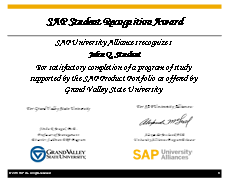 Students who have completed any three of MGT 351, MGT 471, MGT 475, MGT 477, or MGT 478 with a grade of C or better in each are eligible to receive the SAP Student Recognition Award.For more information about the award, contact: 
The Seidman ERP Program
Email: erpprog@gvsu.edu
616-331-6402Click on the fields below to complete the application file.  
Save the file and email it to Ms. Jane Bearinger at bearingj@gvsu.edu.*If you are currently taking the course, leave the grade blank.  The award is contingent upon receiving at least a C in the course._____________________________________________________________________________________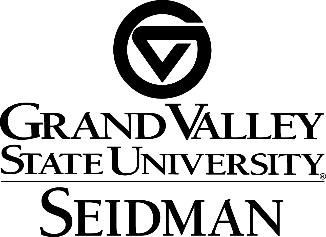 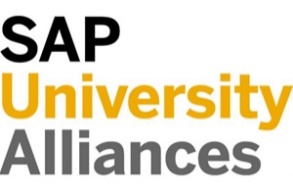 The application may be submitted any semester and MUST be received two weeks prior to the start of final exams.Last Name:First Name:Middle Initial:G Number:Preferred Email Address:Mailing Address:Phone #:Graduation Date:CourseSemesterGrade*Verified*MGT 351MGT 471MGT 475MGT 477MGT 478For Office Use OnlyVerified By:Verified On:Award Approved:Award Not Approved:Reason For Denial:Award Sent On: